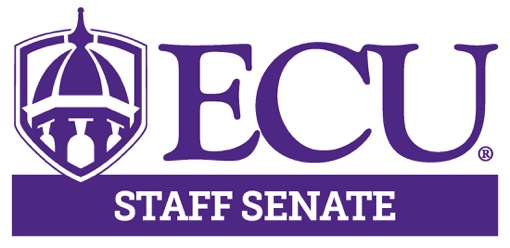 3:00pm			Call to Order			Todd Inman3:05 - 3:20pm		Campus Update		Sara Thorndike3:20 – 3:30pm		Roll Call			Kristin Wooten				Approval of Minutes3:30 – 3:50pm		STARS Silver Rating	Chad Carwein	3:50 - 4:00pm		Executive Committee	Todd Inman					Comments			Hector Molina 									Aisha Powell									Lisa Ormond									Kristin Wooten	4:00 – 4:05pm		Appointment of		Todd Inman					Parliamentarian				4:05 – 4:20pm		Open Discussion			4:20 – 5:00pm		Staff Senate Committee 	Hector Molina					Breakout Rooms	5:00pm			Adjourn Meeting		Todd Inman